Product introduction:UV Weathering Test Chamber can simulate the sun, rain spray and condensation resulting damage to test the materials by exposure to sunlight with moisture and temperature. This test machine can get the results of damage after several days or weeks which is equal to expose to outside for a few months. The damages include fading, discoloration, brightness down, powder, crack, blur, brittle, strength decreases and oxidation. It provides the reference with testing data for improvement of existing materials, or to assess the impact of changes in product durability and other aspects.Production parameters:Function:Meet Specifications * Meet customer requirements* Stay ahead of government regulationsPrevent Field Failures * Improve quality and durability* Enhance reputation* Assure product performanceGain a Competitive Edge * Save on material costs* Expand product lines* Enter new markets* Outrun the competitiondesign criteria:General:•ASTM G151• ASTM G154Coating:• ASTM D3794• ASTM D4587• ISO 11507• ISO 20340Adhesive:• ASTM C1184• ASTM C1442• ASTM D904• ASTM D5215Plastic:• ASTM D4329• ASTM D4674• ASTM D5208• ASTM D6662• ISO 4892-3 …ModelDTK-UVADTK-UVBDTK-UVADTK-UVBInternal chamber designstandard chamberFlat type chamberInternal dimension(W*D*H)N/A1140*650*500 mmExternal dimension (W*D*H)1300*500*1460 mm1340*700*1800 mmTemperature rangeRT~ 70℃RT~ 70℃Temperature fluctuation±2℃±2℃Internal & External chamber  materialStainless steel 304Stainless steel 304Control systemProgrammable controller, LCD touch screen Illumination, condensation and water spray test cycles are programmableProgrammable controller, LCD touch screen Illumination, condensation and water spray test cycles are programmableUV lampAtlas UV-A: 315-400nm/ UV-B: 380-315nm (8pcs, 1200h lifetime)Atlas UV-A: 315-400nm/ UV-B: 380-315nm (8pcs, 1200h lifetime)Irradiance meter0.45~0.85W/cm2 can be adjusted (Optional)0.45~0.85W/cm2 can be adjusted (Optional)Distance from sample to lamp50±2mm50±2mmSample dimension (Standard chamber)75×290mm (24pcs) or 75x150mm (48pcs), max. thickness 5mm75×290mm (24pcs) or 75x150mm (48pcs), max. thickness 5mmSample dimension (Flat type chamber)Irregular test samplesIrregular test samplesPowerSingle phase ,AC 220V 50/60HZSingle phase ,AC 220V 50/60HZQ-test Controller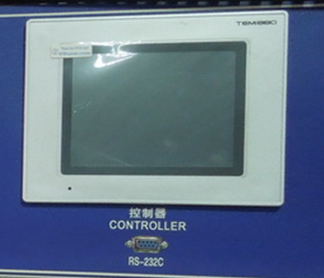 Programmable LCD controller, can do cyclic test with temp, humid, water spray and condensation.UV lamps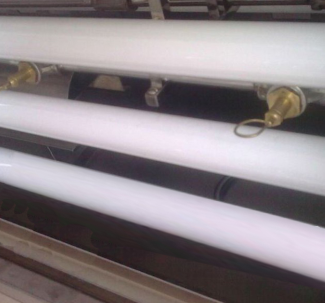 UV-A and UV-B lamps for optionSample Holder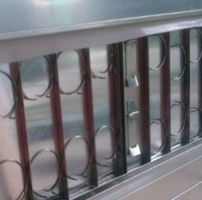 Test specimens are mounted on both the front and back side of the UV Tester, providing a large sample capacity.Sample holder can be customized.